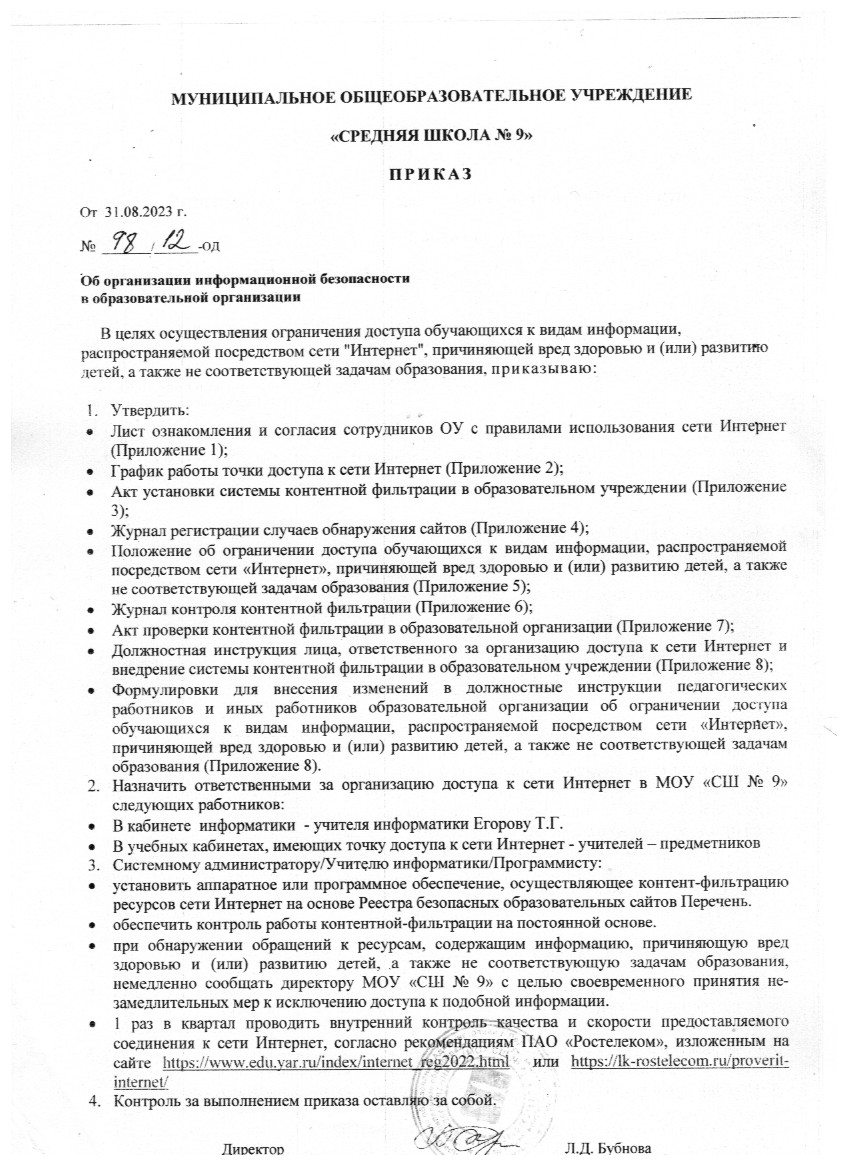  (Приложение 8)УТВЕРЖДАЮДиректор МОУ «СШ № 9»______________ Л.Д. БубноваФормулировки для внесения изменений в должностные инструкции педагогических работников и иных работников образовательной организации об ограничении доступа обучающихся к видам информации, распространяемой посредством сети «Интернет», причиняющей вред здоровью и (или) развитию детей, а также не соответствующей задачам образованияДолжностная инструкция лица, ответственного за организацию доступа к сети Интернет и внедрение системы контентной фильтрации в образовательном учреждении1. Общие положенияДолжен знать:— дидактические возможности использования ресурсов сети Интернет;— правила безопасного использования сети Интернет;— методические рекомендации по ограничению в образовательных организациях доступа обучающихся к видам информации, распространяемой посредством сети "Интернет", причиняющей вред здоровью и (или) развитию детей, а также не соответствующей задачам образования.2. Должностные обязанности:— планирует использование ресурсов сети Интернет в образовательном учреждении на основании заявок преподавателей и других работников образовательного учреждения;— разрабатывает, согласует с педагогическим коллективом, представляет на педагогическом совете образовательного учреждения локальные нормативные акты образовательной организации в сфере обеспечения информационной безопасности детей;— организует получение сотрудниками образовательного учреждения электронных адресов и паролей для работы в сети Интернет и информационной среде образовательного учреждения;— организует контроль использования сети Интернет в образовательном учреждении;— организует контроль работы оборудования и программных средств, обеспечивающих использование Реестра безопасных образовательных сайтов в образовательной организации;—    организует контроль реализации в образовательном учреждении методических рекомендации по ограничению в образовательных организациях доступа обучающихся к видам информации, распространяемой посредством сети "Интернет", причиняющей вред здоровью и (или) развитию детей, а также не соответствующей задачам образования;— систематически повышает свою профессиональную квалификацию по направлению «Организация защиты детей от видов информации, распространяемой посредством сети «Интернет», причиняющей вред здоровью и (или) развитию детей, а также не соответствующей задачам образования, в образовательных организациях»;— обеспечивает информирование организаций, отвечающих за работу технических и программных средств, об ошибках в работе оборудования и программного обеспечения;— соблюдает правила и нормы охраны труда, техники безопасности и противопожарной защиты, правила использования сети Интернет;— принимает участие в работе Экспертного совета по информатизации системы образования и воспитания при Временной комиссии Совета Федерации по развитию информационного общества.3. ПраваВправе осуществлять действия организационно-административного характера для обеспечения ограничения доступа обучающихся к видам информации, распространяемой посредством сети "Интернет", причиняющей вред здоровью и (или) развитию детей, а также не соответствующей задачам образования, в образовательной организации. 4. ОтветственностьНесет ответственность за ограничение доступа обучающихся к видам информации, распространяемой посредством сети "Интернет", причиняющей вред здоровью и (или) развитию детей, а также не соответствующей задачам образования, в образовательной организации. Формулировки для внесения изменений в должностные инструкции отдельных сотрудников образовательных учрежденийВ должностные инструкции сотрудников ОУ рекомендуется внести дополнительно следующие положения.Педагогический работник (преподаватель/учитель/воспитатель)1. Общие положенияДолжен знать:— дидактические возможности использования ресурсов сети Интернет;— правила использования сети Интернет в ОУ.— методические рекомендации по ограничению в образовательных организациях доступа обучающихся к видам информации, распространяемой посредством сети "Интернет", причиняющей вред здоровью и (или) развитию детей, а также не соответствующей задачам образования.2. Должностные обязанности:— планирует использование ресурсов сети Интернет в учебном процессе с учетом специфики преподаваемого предмета;— разрабатывает, согласует с методическим объединением, представляет на педагогическом совете ОУ и размещает в информационном пространстве ОУ  календарно-тематическое планирование; — получает и использует в своей деятельности электронный адрес и пароли для работы в сети Интернет и информационной среде ОУ;— использует разнообразные приемы, методы и средства обучения, в том числе по индивидуальным учебным планам в рамках федеральных государственных образовательных стандартов, современные образовательные технологии и сайты в сети «Интернет», включенные в Реестр безопасных образовательных сайтов ;— систематически повышает свою профессиональную квалификацию по направлению «Безопасное использование сайтов в сети «Интернет» в образовательном процессе в целях обучения и воспитания обучающихся в образовательной организации»;— осуществляет контрольно-оценочную деятельность в образовательном процессе  с использованием современных способов оценивания в условиях информационно-коммуникационных технологий (ведение электронных форм документации, в том числе электронного журнала и дневников обучающихся);— соблюдает требования локальных нормативных актов образовательной организации;— принимает участие в работе Экспертного совета по информатизации системы образования и воспитания при Временной комиссии Совета Федерации по развитию информационного общества.3. ПраваВправе использовать в своей работе сайты сети «Интернет», включенные в Реестр безопасных образовательных сайтов.4. ОтветственностьНесет ответственность за ограничение доступа обучающихся к видам информации, распространяемой посредством сети "Интернет", причиняющей вред здоровью и (или) развитию детей, а также не соответствующей задачам образования,  в ходе учебного процесса.(Приложение 7)Акт проверки контентной фильтрации в МОУ «СШ № 9»«____» ________ 20__г.								№ ________1.Общие сведения2. Информация о контент-фильтре3. Результаты проверки работы системы контентной фильтрацииЧлены комиссии по проведению проверки работы системы контентной фильтрации в образовательной организации:Председатель комиссии                                    _____________/____________                                                                                                     (подпись)                  (Ф. И. О.)Члены комиссии                                               _____________/____________                                                                                                (подпись)                (Ф.И.О.)                                                                                          ______________ /_______________                                                                                                (подпись)                (Ф.И.О.)С актом ознакомлен.Директор _____________/____________                 (подпись)                  (Ф.И.О.)"____" ________ 20___ г.(Приложение 6)Журнал контроля контентной фильтрации(Приложение 5)УТВЕРЖДАЮДиректор МОУ «СШ № 9»______________ Л.Д. БубноваПоложение об ограничении в муниципальном общеобразовательном учреждении «Средняя школа № 9» доступа обучающихся к видам информации, распространяемой посредством сети «Интернет», причиняющей вред здоровью и (или) развитию детей, а также не соответствующей задачам образованияОбщие положенияИспользование сети Интернет в МОУ «СШ № 9» (далее ОУ) направлено на решение задач учебно-воспитательного процесса.Настоящее Положение регулирует условия и порядок использования сети Интернет в ОУ.Настоящее Положение разработано в соответствии с требованиями Методических рекомендации по ограничению в образовательных организациях доступа обучающихся к видам информации, распространяемой посредством сети "Интернет", причиняющей вред здоровью и (или) развитию детей, а также не соответствующей задачам образования.Организация использования сети Интернет в ОУВопросы использования возможностей сети Интернет в учебно-образовательном процессе рассматриваются на педагогическом совете ОУ. Педагогический совет утверждает Правила использования сети Интернет на учебный год. Правила вводится в действие приказом руководителя ОУ.Правила использования сети Интернет разрабатывается педагогическим советом ОУ на основе примерного регламента самостоятельно либо с привлечением внешних экспертов, в качестве которых могут выступать:преподаватели других образовательных учреждений, имеющие опыт использования Интернета в образовательном процессе;специалисты в области информационных технологий;представители органов управления образованием.При разработке правил использования сети Интернет педагогический совет руководствуется:законодательством Российской Федерации;опытом целесообразной и эффективной организации учебного процесса с использованием информационных технологий и возможностей Интернета;интересами обучающихся;целями образовательного процесса;методическими рекомендациями по ограничению в образовательных учреждениях доступа обучающихся к видам информации, распространяемой посредством сети "Интернет", причиняющей вред здоровью и (или) развитию детей, а также не соответствующей задачам образования.Руководитель ОУ отвечает за обеспечение эффективного и безопасного доступа к сети Интернет в ОУ, а также за выполнение установленных правил. Для обеспечения доступа участников образовательного процесса к сети Интернет в соответствии с установленным в ОУ правилами руководитель ОУ назначает своим приказом ответственного за организацию работы с Интернетом и ограничение доступа.Педагогический совет ОУ:принимает решение о разрешении/блокировании доступа к определенным ресурсам и (или) категориям ресурсов сети Интернет;определяет характер и объем информации, публикуемой на Интернет-ресурсах ОУ;Во время уроков и других занятий в рамках учебного плана контроль использования обучающимися сети Интернет осуществляет преподаватель, ведущий занятие. При этом преподаватель:наблюдает за использованием компьютера и сети Интернет обучающимися;принимает меры по пресечению обращений к ресурсам, содержащие информацию, причиняющей вред здоровью и (или) развитию детей, а также не соответствующей задачам образования.Во время свободного доступа обучающихся к сети Интернет вне учебных занятий, контроль использования ресурсов Интернета осуществляют работники ОУ, определенные приказом его руководителя.Работник образовательного учреждения:наблюдает за использованием компьютера и сети Интернет обучающимися;принимает меры по пресечению по пресечению обращений к ресурсам, содержащие информацию, причиняющей вред здоровью и (или) развитию детей, а также не соответствующей задачам образования;сообщает классному руководителю о преднамеренных попытках обучающегося осуществить обращение к ресурсам, содержащие информацию, причиняющей вред здоровью и (или) развитию детей, а также не соответствующей задачам образования.При использовании сети Интернет в ОУ обучающимся предоставляется доступ только к сайтам, включенным в Реестр безопасных образовательных сайтов. Проверка выполнения такого требования осуществляется с помощью специальных технических средств и программного обеспечения контентной фильтрации, установленного в ОУ или предоставленного оператором услуг связи.Отнесение определенных ресурсов и (или) категорий ресурсов в соответствующие группы, доступ к которым регулируется техническим средствами и программным обеспечением контентной фильтрации, в соответствии с принятыми в ОУ правилами обеспечивается работником ОУ, назначенным его руководителем.3. Использование сети Интернет в образовательном учрежденииВ ОУ используются только сайты в сети «Интернет», включенные в Реестр безопасных образовательных сайтов. Использование сайтов в сети «Интернет», не включенных в Реестр безопасных образовательных сайтов, запрещается. Контроль за использованием обучающимися сети Интернет осуществляют:во время занятия — проводящий его учитель и (или) сотрудник ОУ, специально выделенный для помощи в проведении занятий;во время использования сети Интернет для свободной работы обучающихся — сотрудник ОУ, назначенный руководителем ОУ в установленном порядке.Лицо, осуществляющее контроль за использованием обучающимися сети Интернет:определяет время и место работы обучающихся в сети Интернет с учетом использования в образовательном процессе соответствующих технических возможностей, а также длительность сеанса работы каждого обучающегося;наблюдает за использованием обучающимися компьютеров и сети Интернет;способствует осуществлению контроля объемов трафика ОУ в сети Интернет;запрещает дальнейшую работу обучающегося в сети Интернет на уроке (занятии) в случае нарушения им порядка использования сети Интернет и предъявляемых к обучающимся требований при работе в сети Интернет;доводит до классного руководителя информацию о нарушении обучающимся правил работы в сети Интернет; принимает необходимые меры по пресечению обращений к ресурсам, не имеющим отношения к образовательному процессу.Обучающемуся запрещается:обращаться к ресурсам, содержание и тематика которых не допустимы для несовершеннолетних и/или нарушают требованиям, установленным для сайтов Реестра безопасных образовательных сайтов;осуществлять любые сделки через Интернет;осуществлять загрузки файлов на компьютер ОУ без специального разрешения.При обнаружении ресурса, содержащего информацию, причиняющей вред здоровью и (или) развитию детей, а также не соответствующей задачам образования, обучающийся обязан незамедлительно сообщить об этом преподавателю, проводящему занятие. Преподаватель, в том числе самостоятельно выявивший ресурс,  содержащий информацию, причиняющей вред здоровью и (или) развитию детей, а также не соответствующей задачам образования, обязан зафиксировать доменный адрес ресурса и время его обнаружения и сообщить об этом лицу, ответственному за работу локальной сети и ограничение доступа к информационным ресурсам.Ответственный обязан:принять информацию от преподавателя;направить информацию о выявлении ресурса оператору Реестра безопасных образовательных сайтов в течение суток;в случае явного нарушения обнаруженным ресурсом законодательства Российской Федерации сообщить о нем по специальной "горячей линии" для принятия мер в соответствии с законодательством Российской Федерации.Передаваемая информация должна содержать:доменный адрес ресурса;сообщение о тематике ресурса;дату и время обнаружения;информацию об установленных в ОУ технических средствах технического ограничения доступа к информации.В случае отказа доступа к ресурсу, разрешенному в ОУ, преподаватель также сообщает об этом лицу, ответственному за работу Интернета и ограничение доступа.(Приложение 4)УТВЕРЖДАЮДиректор МОУ «СШ № 9»______________ Л.Д. БубноваЖурнал регистрации случаев обнаружения сайтов1. Дата обнаружения______________________________________________________________2. Ф.И.О. и должность ответственного_______________________________________________3. Номер компьютера_____________________________________________________________4. Описание сайта в сети «Интернет», содержащего информацию, причиняющей вред здоровью и (или) развитию детей, а также не соответствующей задачам образования5. Принятые меры: ____________________________________________________________________________________________________________________________________________________________________________________________________________________________________________________________________________________________________________________6. Подпись ответственного 1. Дата обнаружения______________________________________________________________2. Ф.И.О. и должность ответственного_______________________________________________3. Номер компьютера_____________________________________________________________4. Описание сайта в сети «Интернет», содержащего информацию, причиняющей вред здоровью и (или) развитию детей, а также не соответствующей задачам образования5. Принятые меры: ____________________________________________________________________________________________________________________________________________________________________________________________________________________________________________________________________________________________________________________6. Подпись ответственного (Приложение 3)Акт установки системы контентной фильтрации в образовательном учрежденииДиректор                                                                          Л.Д. Бубнова(Приложение 2)График работы точки доступа к сети Интернет в МОУ «СШ № 9»Директор                                                                          Л.Д. Бубнова (Приложение 1)Лист ознакомления и согласия сотрудников ОУ с правилами использования сети Интернет 
в МОУ «СШ № 9»ПоказательЗначениеКоличество компьютерных классовОбщее количество компьютеровКоличество компьютеров в локальной сетиКоличество компьютеров, подключенных к сети ИнтернетПровайдерСкорость передачи данныхДействия, необходимые для обеспечения контентной фильтрации Интернет-ресурсовВыполнение (да/нет)Установлен контент-фильтрНазвание контент-фильтраКонтент-фильтр работает на всех компьютерах, где есть доступ в сеть ИнтернетКатегории заращённой информации в образовательной организацииВозможность доступа (да/нет)Перечень видов информации, запрещенной к распространению посредством сети «Интернет», причиняющей вред здоровью и (или) развитию детей, а также не соответствующей задачам образования согласно Методическим рекомендации по ограничению в образовательных организациях доступа обучающихся к видам информации, распространяемой посредством сети "Интернет", причиняющей вред здоровью и (или) развитию детей, а также не соответствующей задачам образованияИнтернет-ресурсы, не включённые в Реестр безопасных образовательных сайтовДата проверкиФИО, должность проверяющегоНомер компьютераРезультаты проверкиПринятые мерыПодпись проверяющегоВсего компьютеров в ОУВсего компьютеров в ОУВсего компьютеров в ОУВсего компьютеров, используемых в учебно-воспитательном процессе и подключенных к сети ИнтернетВсего компьютеров, используемых в учебно-воспитательном процессе и подключенных к сети ИнтернетВсего компьютеров, используемых в учебно-воспитательном процессе и подключенных к сети ИнтернетИнвентарный номер ПКНаименование системы контентной фильтрацииДата установкиФИО, должность, подпись№ п/пДни неделиЗанятость учащихсяЗанятость учащихсяЗанятость
педагогамиАдминистрация, сотрудники№ п/пДни неделиУрочное времяВнеурочное времяЗанятость
педагогамиАдминистрация, сотрудники1Понедельник8.00 – 18.3010.00 – 12.0014.00 – 17.008.00 - 19.008.00 - 19.002Вторник8.00 – 18.3010.00 – 12.0014.00 – 17.008.00 - 19.008.00 - 19.003Среда8.00 – 18.3010.00 – 12.0014.00 – 17.008.00 - 19.008.00 - 19.004Четверг8.00 – 18.3010.00 – 12.0014.00 – 17.008.00 - 19.008.00 - 19.005Пятница8.00 – 18.3010.00 – 12.0014.00 – 17.008.00 - 19.008.00 - 19.006Суббота8.00 – 12.00 10.00 – 12.0012.00 – 14.008.00 – 15.008.00 - 15.00
№Фамилия, имя, отчествоДолжностьДатаПодпись